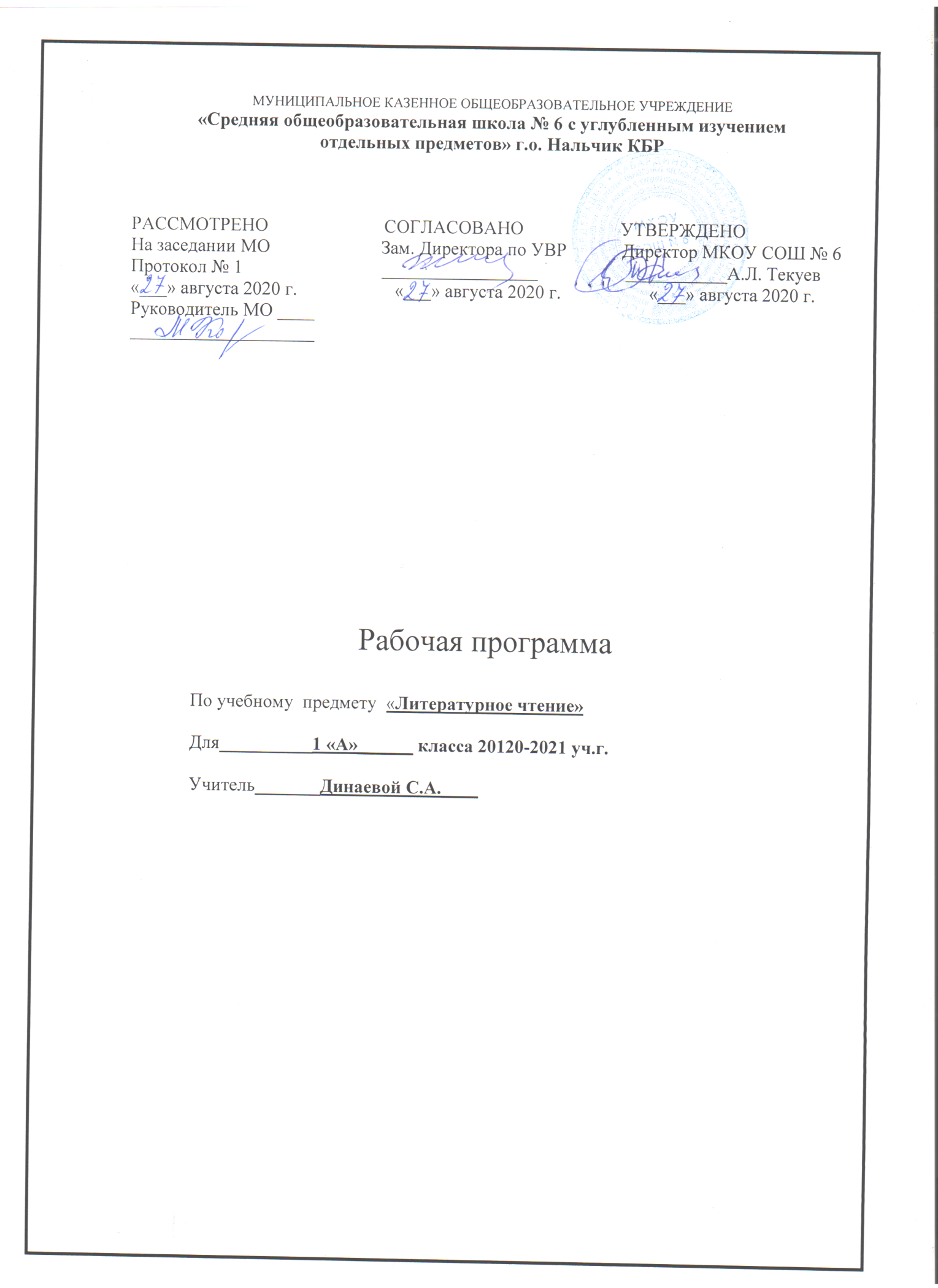 Литературное чтение1 классПояснительная записка	Программа разработана на основе Федерального государственного образования стандарта начального общего образования, Концепция духовно-нравственного развития и воспитания личности гражданина России, планируемых результатов начального школьного образования.            Основными нормативными документами, определяющими содержание данной рабочей программы, являются:Федеральный закон «Об образовании в Российской Федерации» от 29.12.2012 г. №273 – ФЗ;Федеральный государственный образовательный стандарт начального общего образования, утверждённый приказом Министерства образования и науки РФ от 06.10.2009г. №373 (в редакции приказов Министерства образования и науки РФ от 26.11.2010 г. №1241, от 22.09.2011 г. №2357, от 18.12.2012 г. №1060, от 29.12.2014 г. №1643, от 18.05.2015 г. №507, от 31.12.2015 г. №1576);Приказ Министерства просвещения Российской Федерации №345 от 28.12.2018 г. «О федеральном перечне учебников, рекомендуемых к использованию при реализации имеющих государственную аккредитацию образовательных программ начального общего, основного общего, среднего общего образования».	«Литературное чтение» – один из основных предметов в обучении младших школьников. Он формирует общеучебный навык чтения и умение работать с текстом, пробуждать интерес к чтению художественной литературы и способствует общему развитию ребёнка, его духовно-нравственном и эстетическому воспитанию.	 Предмет «Литературное чтение» направлен на достижение следующих целей и задач:	- овладение осознанным, правильным, беглым и выразительным чтением; совершенствование всех видов речевой деятельности; развитие интереса к чтению и книге; формирование читательского кругозора и приобретение опыта в выборе книг и самостоятельной читательской деятельности;	- развитие художественно-творческих и познавательных способностей; формирование эстетического отношения к слову и умению понимать художественное произведение;	- обогащение нравственного опыта младших школьников средствами художественной литературы; формирование нравственных представлений о добре, дружбе, правде и ответственности; воспитание интереса и уважения к отечественной культуре и культуре народов многонациональной России и других стран.	Важнейшим аспектом литературного чтения является формирование навыка чтения и других видов речевой деятельности учащихся.	В процессе освоения предмета у младших школьников повышается уровень коммуникативной культуры: формируются умения составлять диалоги, высказывать собственное мнение, строить монолог в соответствии с речевой задачей, работать с различными видами текстов. На уроках литературного чтения формируется читательская компетентность. Предмет «Литературное чтение» пробуждает интерес учащихся к чтению художественных произведений. Младшие школьники учатся чувствовать красоту поэтического слова, ценить образность словесного искусства.	Изучение предмета «Литературное чтение» решает множество важнейших задач начального обучения и готовит младшего школьника к успешному обучению в средней школе.	«Литературное чтение» как  предмет начинается с 1 класса сразу после обучения грамоте.	Раздел «Круг детского чтения» включает произведения устного творчества народов России и зарубежных стран, произведения классиков отечественной и зарубежной литературы и современных писателей России и других стран. Программа включает все основные литературные жанры: сказки, стихи, рассказы, басни, драматические произведения. В процессе обучения обогащается социально-нравственный и эстетический опыт ребёнка, формируя у школьников читательскую самостоятельность. Программа предусматривает знакомство с книгой как источником различного вида информации и формирование библиографических умений.Раздел «Виды речевой и читательской деятельности» включает всё виды речевой и читательской деятельности и работу с разными видами текстов. Раздел направлен на формирование речевой культуры учащихся, на совершенствование коммуникативных навыков, главным из которых является навык чтения.Навык чтения. На протяжении четырёх лет обучения меняются приёма овладения навыком чтения: сначала идёт освоение целостных приёмов чтения в пределах слова и словосочетания; далее формируются приёмы интонационного объединения слов в предложения. Увеличивается скорость чтения, постепенно вводится чтение про себя с воспроизведением содержания прочитанного. Учащиеся постепенно овладевают рациональными приёмами чтения и понимания прочитанного, орфоэпическими и интонационными нормами чтения слов и предложений, осваивают разные виды чтения текста и используют их в соответствии с конкретной речевой задачей. Параллельно ведётся целенаправленная работа по развитию умения постигать смысл прочитанного, обобщать и выделять главное. Учащиеся овладевают приёмами выразительного чтения.Совершенствование умения слушать и говорить (устной речи) проводится параллельно с обучением чтению. Совершенствуются умения воспринимать на слух высказывание или чтение собеседника, понимать цели речевого высказывания, задавать вопросы по услышанному или прочитанному произведению. Знакомство с особенностями национального этикета и общения людей проводится на основе литературных произведений. Учащиеся осваивают сжатый, выборочный и полный пересказ прочитанного или услышанного произведения.Особое место в программе отводится работе с текстом художественного произведения. На уроках совершенствуется представление о текстах; учащиеся сравнивают художественные, деловые и научно-познавательные тексты, учатся соотносить заглавие с содержанием текста, овладевают такими речевыми умениями, как деление текста на части, озаглавливание, составление плана, различение главной и дополнительной информации текста.Программой предусмотрена литературоведческая пропедевтика. Учащиеся получают первоначальные представления о главной теме, идее, об основных жанрах литературных произведений, особенностях малых фольклорных жанров. Дети учатся использовать изобразительные и выразительные средства словесного искусства. При анализе художественного текста на первый план выдвигается художественный образ. Слово становится объектом внимания читателя и осмысливается как средство создания словесно-художественного образа, через который автор выражает свои мысли и чувства. Анализ образных средств языка проводится в объёме, который позволяет детям почувствовать целостность художественного образа, адекватно воспринять героя произведения и сопереживать ему. Дети осваивают разные виды пересказов художественного текста: подробный, выборочный и краткий. На основе чтения и анализа прочитанного текста учащиеся осмысливают поступки, характер и речь героя, составляют характеристику, обсуждают мотивы поведения героя, соотнося их с нормами морали, осознают духовно-нравственный смысл произведения.Раздел «Опыт творческой деятельности» раскрывает приёмы и способы деятельности. При работе с художественным текстом используется жизненный, конкретно-чувственный опыт ребёнка и активизируются образные представления, возникающие у него в процессе чтения, развивается умение воссоздать словесные образы в соответствии с авторским текстом. Такой подход обеспечивает полноценное восприятие литературного произведения, формирование нравственно-эстетического общения к действительности. Учащиеся выбирают произведения для чтения по ролям, словесного рисования, инсценирования и декламации, выступают в роли актёров, режиссёров и художников.В работе используется инвариантный модуль «Школьный урок» см.Приложение 1 Отличительные особенности программы Предмет «Литературное чтение» в 1 классе рассчитан на 99 часов (3 часа в неделю, 33 учебные недели).              Курс «Русского языка» в первом классе начинается с обучения грамоте. Задачи обучения грамоте решаются на уроках обучения письму. Обучение письму идёт параллельно с обучением чтению, с учётом принципа координации устной и письменной речи.              Согласно данным задачам предмета «Русский язык», 1 час перенесён на предмет «Литературное чтение».               Итого: 3 часа – литературное чтение;                           3 часа – русский язык.               Данное количество часов сохранить для решения основных задач трёх периодов обучения грамоте: добукварного (подготовительного), букварного (основного), послебукварного (заключительного) и раздельного изучения предмета «Русский язык» и предмет «Литературное чтение» в первом классе.  Требования к уровню подготовки обучающихсяРеализация программы обеспечивает достижение выпускниками начальной школы следующих личностных, метапредметных и предметных результатов.Личностные результаты:Формирование чувства гордости за свою Родину, её историю, российский народ, становление гуманистических и демократических ценностных ориентаций многонационального российского общества.Формирование средствами литературных произведений целостного взгляда на мир в единстве и разнообразии природы, народов, культур и религий.Воспитание художественно-эстетического вкуса, эстетических потребностей, ценностей и чувств на основе опыта слушания и заучивания наизусть произведений художественной литературы.Развитие этических чувств, доброжелательности и эмоционально- нравственной отзывчивости, понимания и сопереживания чувствам других людей.Формирование уважительного отношения к иному мнению, истории и культуре других народов, выработка умения терпимо относится к людям иной национальной принадлежности.Овладение начальными навыками адаптации к школе, к школьному коллективу.Принятие и освоение социальной роли обучающегося, развитие мотивов учебной деятельности и формирование личностного смысла учения.Развитие самостоятельности и личной ответственности за свои поступки на основе представлений о нравственных нормах общения.Развитие навыков сотрудничества со взрослыми и сверстниками в разных социальных ситуациях, умения избегать конфликтов и находить выходы из спорных ситуаций, умения сравнивать поступки героев литературных произведений со своими собственными поступками, осмысливать поступки героев.Наличие мотивации к творческому труду и бережному отношению к материальным и духовным ценностям, формирование установки на безопасный, здоровый образ жизни.Метапредметные результаты:Овладение способностью принимать и сохранять цели и задачи учебной деятельности, поиска средств её осуществления.Освоение способами решения проблем творческого и поискового характера.Формирование умения планировать, контролировать и оценивать учебные действия в соответствии с поставленной задачей и условиями её реализации, определять наиболее эффективные способы достижения результата.Формирование умения понимать причины успеха \ неуспеха учебной деятельности и способности конструктивно действовать даже в ситуациях неуспеха.Использование знаково-символических средств представления информации о книгах.Активное использование речевых средств для решения коммуникативных и познавательных задач.Использование различных способов поиска учебной информации в справочниках, словарях, энциклопедиях и интерпретации информации в соответствии с коммуникативными и познавательными задачами.Овладение навыками смыслового чтения текстов в соответствии с целями и задачами, осознанного построения речевого высказывания в соответствии с задачами коммуникации и составления текстов в устной и письменной формах.Овладение логическими действиями сравнения, анализа, синтеза, обобщения, классификации по родовитым признакам, установления причинно-следственных связей, построения рассуждений.Готовность слушать собеседника и вести диалог, признавать различные точки зрения и право каждого иметь и излагать своё мнение и аргументировать свою точку зрения и оценку событий.Умение договариваться о распределении ролей в совместной деятельности, осуществлять взаимный контроль в совместной деятельности, общей цели и путей её достижения, осмысливать собственное поведение и поведение окружающих.Готовность конструктивно разрешать конфликты посредством учёта интересов сторон и сотрудничества.Предметные результаты:Понимание литературы как явления национальной и мировой культуры, средства сохранения и передачи нравственных ценностей и традиций.Осознание значимости чтения для личного развития; формирование представлений о Родине и её людях, окружающем мире, культуре, первоначальных этических представлений, понятий о добре и зле, дружбе, честности; формирование потребности в систематическом чтении.Достижение необходимого для продолжения образования уровня читательской компетентности, общего речевого развития, в. Ч. Овладение чтением вслух и про себя, элементарными приёмами анализа художественных, научно-познавательных и учебных текстов с использованием элементарных литературоведческих понятий.Использование разных видов чтения; умение осознанно воспринимать и оценивать содержание и специфику различных текстов, участвовать в их обсуждении, давать и обосновывать нравственную оценку поступков героев.Умение самостоятельно выбирать интересующую литературу, пользоваться справочными источниками для понимания и получения дополнительной информации, составляя самостоятельно краткую аннотацию.Умение использовать простейшие виды анализа различных текстов; устанавливать причинно-следственные связи и определять главную мысль произведения, делить текст на части, озаглавливать их, составлять простой план, находить средства выразительности, пересказывать произведение.Умение работать с разными видами текстов, находить характерные особенности научно-познавательных, учебных и художественных произведений. На практическом уровне овладеть некоторыми видами письменной речи. Умение написать отзыв на прочитанное произведение.Развитие художественно-творческих способностей, умение создавать собственный текст на основе художественного произведения, репродукции картин художников, по иллюстрациям, на основе личного опыта. Для обучающихся 1 классов предусматривается безотметочная система  оценивания.Содержание разделов  предметаВиды речевой и читательской деятельностиУмение слушать (аудирование)	Восприятие на слух звучащей речи. Адекватное понимание содержания звучащей речи, умение отвечать на вопросы по содержанию, определение последовательности событии, осознание цели речевого высказывания, умение задавать вопросы по прослушиванию. Развитие умения наблюдать за выразительностью речи, за особенность авторского стиля.Чтение	Чтение вслух. Ориентация на развитие речевой культуры учащихся и формирование у них коммуникативно-речевых умений и навыков. Постепенный переход от слогового к плановому, осмысленному, правильному чтению целыми словами вслух. Темп чтения, позволяющий осознать текст. Постепенное увеличение скорости чтения. Чтение предложений с интонационным выделением знаков препинания. Понимание смысловых особенностей разных по виду и типу текстов. Развитие поэтического слуха. Воспитание эстетической отзывчивости на произведение. Развитие умения переходить от чтения вслух и чтению про себя.	Чтение про себя. Осознание смысла произведения при чтении про себя. Определение вида чтения, умение находить в тексте необходимую информацию, понимание её особенностей.Работа с разными видами текста	Общее представление о разных видах текста: художественном, учебном, научно-популярном – их сравнение. Определение целей создания этих видов текста. Умение ориентироваться в нравственном содержании художественных произведений. Практическое освоение умения отличать текст от набора предложений. Прогнозирование содержания книги по её названию и оформлению. Участие в коллективном обсуждении: умение отвечать на вопросы, выступать по теме, слушать выступления товарищей, дополнять ответы по ходу беседы, используя текст.Библиографическая культура	Книга как особый вид искусства. Книга как источник необходимых знаний. Элементы книги: содержание или оглавление, титульный лист, аннотация, иллюстрации. Самостоятельный выбор книг, самостоятельное использование соответствующим возрасту словарями и другой справочной литературой.                                                      Работа с текстом художественного произведения	Определение особенностей художественного текста: своеобразие выразительных средств языка. Понимание заглавия произведения, его адекватное соотнесение с содержанием. Понимание нравственно-этического содержания прочитанного произведения, осознание мотивации поведения героев, анализ поступков героев с точки зрения норм морали. Осознание понятия «Родина», представление о проявлении любви к Родине в литературе разных народов. Последовательное воспроизведение эпизодов с использованием специфической для данного произведения лексики, рассказ по иллюстрациям, пересказ. Характеристика героя произведения с использованием художественно-выразительных средств данного текста. Анализ поступка персонажа и его мотивов. Характеристика героя произведения: портрет, характер, выраженные через поступки и речь. Выявление авторского отношения к герою. Освоение разных видов пересказа художественного текста: подробный, выборочный, краткий. Развитие наблюдательности при чтении поэтических текстов. Развитие умения предвосхищать (предвидеть) ход развития сюжета, последовательности событий.Работа с научно-популярными, учебными и другими текста	Понимание заглавия произведения, адекватное соотнесение с его содержанием. Определение особенностей учебного и научно-популярного текстов. Знакомство с простейшими приёмами анализа различных видов текста: установление причинно-следственных связей, определение главный мысли текста. Краткий пересказ текста. Умение работать с учебными заданиями, обобщающими вопросами и справочным материалом.Умение говорить (культура речевого общения)	Осознание диалога как вида речи. Особенности диалогического общения: умение понимать вопросы, отвечать на них и самостоятельно задавать вопросы по тексту; внимательно выслушивать, не перебивая, собеседника и в вежливой форме высказывать свою точку зрения по обсуждаемому произведению. Умение проявлять доброжелательность к собеседнику. Доказательство собственной точки зрения с опорой на текст или личный опыт. Использование норм речевого этикета в процессе общения. Знакомство с особенностями национального этикета на основе литературных произведений. Умение построить монологическое речевое высказывание небольшого объёма с опорой на авторский текст. Формирование грамматически правильной речи, эмоционально выразительности и содержательности. Отражение основной мысли текста в высказывании. Передача содержания, прочитанного или прослушанного. Передача впечатлений в рассказе. Устное сочинение как продолжение прочитанного произведения, отдельных его сюжетных линий, короткий рассказ по рисункам либо на заданную тему.Круг детского чтения	Знакомство с культурно-историческим наследием России, с общечеловеческими ценностями. Произведения устного народного творчества разных народов. Знакомство с творчеством классиков отечественной литературы XIX – XX вв., классиков детской литературы, знакомство с произведениями современной отечественной и зарубежной литературы, доступными для восприятия младших школьников. Книги разных видов: художественная, историческая и т.д. Основные темы детского чтения: фольклор разных народов, произведения о Родине, природе, детях, братьях наших меньших, добре, дружбе, честности, юмористические произведения.Литературоведческая пропедевтика (практическое освоение)	 Нахождение в тексте художественного произведения средств выразительности: синонимов, антонимов, эпитетов, сравнений, метафор и осмысление их значения. Первоначальная ориентировка в литературных понятиях. Герой произведения. Общее представление об особенностях построения разных видов рассказывания. Сравнение прозаической и стихотворной речи. Фольклорные и авторские художественные произведения. Жанровое разнообразие произведений. Сказки о животных, бытовые, волшебные. Рассказ, стихотворение, басня – общее представление о жанре.Творческая деятельность учащихся	Интерпретация текста литературного произведения в творческой деятельности учащихся: чтение по ролям, устное словесное рисование, знакомство с различными способами работы с деформированным текстом и использование их, создание собственного текста по серии иллюстраций к произведению. Развитие умения различать состояние природы в различные времена года, настроение людей, оформлять свои впечатления в устной речи.Формы и методы контроляУчебник «Литературное чтение» 2ч. Л.Ф.Климанова и др., издательство «Просвещение» 2019 г.Количество часов: 30 ч.В неделю: 3 ч.В.Г. Горецкий, В.А. Кирюшкин, Л.А. Виноградская, М.В. Бойкина «Азбука»,Москва, издательство «Просвещение», 2019г.Количество часов: 69ч.В неделю: 3ч.УМК, список литературы.Материально – техническое обеспечениеобразовательного процесса в первом классе по учебному  предмету «Литературное чтение».№Название разделаКол-во часов1«Азбука»692«Литературное чтение» Вводный урок13 Жили-были буквы64 Сказки, загадки, небылицы75 Апрель, апрель. Звенит капель!36 И в шутку и всерьёз57 Я и мои друзья48 О братьях наших меньших4Итого:99№Виды контроля1Проверка техники чтения№Раздел. Тема урокаКол. часДатаДатаРабота по учебникуРАЗДЕЛ «Вводный урок»(1 ч.)планфакт1Знакомство с учебником, система условных обозначений, содержание учебника, словарь.1Стр.3-4РАЗДЕЛ «Жили-были буквы» (6 ч.)2-3Стихотворения В.Данько, С.Чёрного, С.Маршака. Тема стихотворения, характеристика героев (буквы)2Стр. 5-8, 11, 19-214Литературная сказка И.Токмаковой, Ф.Кривина. 1Стр. 9,10,12,135-6Стихотворения Г.Сапгира, М.Бородицкой, И.Гамазковой, Е.Григорьевой.Заголовок. Рифма. Главная мысль. Разноцветные страницы2Стр. 14-18, 22-257Проверим себя. Проект «Создаём город букв», «Буквы – герои сказок».1Стр. 26-28РАЗДЕЛ «Сказки, загадки, небылицы» (7 ч.)8-11Сказки авторские и народные. «Курочка Ряба», «Теремок», «Рукавичка», «Петух и собака». Сказки Пушкина4Стр. 29-41, 52-5712Загадки, песенки, потешки, небылицы. Английские народные песенки1Стр.5713-14Произведения К.Ушинского и Л.Толстого. Разноцветные страницы. Проверим себя2Стр. 58-62РАЗДЕЛ «Апрель, апрель. Звенит капель!» (3 ч.)15Лирические стихотворения А.Майкова, А.Плещеева, Т.Белозёрова, С.Маршака. Литературная загадка И.Токмакова, Е.Трутнева1Стр. 64-7116Проект «Составляем сборник загадок». Стихотворения В.Берестов, Р.Сеф, А.Майков.1Стр. 72-7817 Разноцветные страницы. Проверим себя1Стр.79-80РАЗДЕЛ «И в шутку и всерьёз» (5 ч.)18Весёлые стихи И.Токмаковой, Г.Кружкова, О.Дриза, О.Григорьева, И.Пивоваровой1Стр. 5,6,8,13-1519-20Юмористические рассказы Я.Тайца, Н.Артюховой, М.Пляцковского2Стр. 7,9-11,22,2321Чтение по ролям К.Чуковский1Стр. 12,17-2122Из старинных книг. Разноцветные страницы. Проверим себя1Стр. 24-28РАЗДЕЛ «Я и мои друзья» (4 ч.)23Рассказы о детях Ю.Ермолаева, М.Пляцковского. План рассказа1Стр. 30-32,48,4924-25Стихотворения Е.Благининой, В.Орлова, С.Михалкова, Р.Сефа, В.Берестова, И.Пивоваровой, Я.Акима, Ю.Энтина, С.Маршака2Стр. 33-41,43-47,4926Проект «Наш класс – дружная семья». Создание летописи класса. Из старинных книг. Разноцветные страницы. Проверим себя1Стр. 42,50-54РАЗДЕЛ «О Братьях наших меньших» (4 ч.)27-28Стихотворения о животных С.Михалкова, Р.Сефа, И.Токмаковой, М.Пляцковского, Г.Сапгира, В.Берестова, В.Лунина2Стр. 57-59,62-7129Рассказы. Сказки-несказки В.Осеевой, Д.Хармса, Н.Сладкова. Сравнение текстов.1Стр. 71-7830 Из старинных книг. Разноцветные страницы. Проверим себя.Проверка техники чтения.1Стр.79-80№п/пТема урокаКол-во час.ДатаДатаРабота по учебнику№п/пТема урокаКол-во час.планфактРабота по учебнику1«Азбука» - первая учебная книга.  	   (Часть1)Речь устная и письменная. Предложение. 1Стр. 4,52Слово и предложение1Стр. 6-83Слово и слог. 1Стр. 9,104      Ударение. Звуки в окружающем мире и в речи.1Стр. 11-135Звуки в словах. Слог-слияние. 1Стр. 14-166Слог-слияние. Обобщение пройденного. 1Стр. 17-197Гласный звук [а], буквы А, а. 1Стр. 20-238Гласный звук [о], буквы О. о. 1Стр. 24—279Гласный звук [и], буквы И, и. 1Стр. 28-3110Гласный звук [ы], буква ы. 1Стр. 32-3511Гласный звук [у], буквы У.у. 1Стр. 36-3912Согласные звуки [н], [н’], буквы Н, н. 1Стр. 40-4313Согласные звуки [с], [c’], буквы С, с. 1Стр. 44-4714Согласные звуки [к], [к’], буквы К, к. 1Стр. 48-5115Согласные звуки [т], [т’], буквы Т, т. 1Стр. 52-5716-17Согласные звуки [л], [л’], буквы Л, л. 2Стр. 58-6318-19Согласные звуки [р], [р’], буквы Р, р. 2Стр. 64-6720-21Согласные звуки [в], [в’], буквы В, в. 2Стр. 68-7122-23Гласные буквы Е, е. 2Стр. 72-7724-25Согласные звуки [п], [п’], буквы П, п. 2Стр. 78-8326-27Согласные звуки [м], [м’], буквы М.м. 2Стр. 84-8928-29Согласные звуки [з], [з’], буквы З, з. 2Стр. 90-9530-31Согласные звуки [б], [б’], буквы Б, б. 2Стр. 96-10332-33Согласные звуки [д], [д’], буквы Д, д. 2Стр. 104-10934-35Гласные буквы Я, я. 2Стр. 110-11736-37Согласные звуки [г], [г’], буквы Г, г. 2Стр. 118-12338-39Мягкий согласный звук [ч’], буквы Ч, ч. 2Стр. 4-940-41Буква ь – показатель мягкости предшествующих согласных звуков. 2Стр. 10-1542-43Твёрдый согласный звук [ш], буквы Ш, ш. 2Стр. 16-2344-45Твёрдый согласный звук [ж], буквы Ж, ж. 2Стр. 24-2946-47Гласные буквы Ё, е. 2Стр. 30-3348-49Звук [j], буквы Й, й. 2Стр. 34-3750-51Согласные звуки [х], [х’], буквы Х, х. 2Стр. 38-4552-53Гласные буквы Ю, ю. 2Стр. 46-4954-55Твёрдый согласный звук [ц], буквы Ц, ц. 2Стр. 50-5556-57Гласный звук [э], буквы Э, э. 2Стр. 56-6158-59Мягкий глухой согласный звук [щ’], буквы Щ, щ.2Стр. 62-6960-61Согласные звуки [ф], [ф’], буквы Ф, ф. 2Стр. 70-7362Мягкий и твёрдый разделительные знаки. 1Стр. 74-7763Русский алфавит. 1Стр. 78-8164С.Маршак «Как хорошо уметь читать», В.Берестов«Читалочка». 1Стр. 82-8365Е. Чарушин «Как мальчик Женя научился говорить букву «р». 1Стр. 84,8566К.Ушинский «Наше Отечество». 1Стр. 86,8767В.Крупин «Первоучители словенские». 1Стр. 88,8968В.Крупин «Первый букварь». 1Стр. 90,9169Проект «Живая азбука». Наши достижения.1Наименование объектов и средствматериально-технического обеспеченияПримечанияКнигопечатная продукция для учителяРабочая программа по предмету.     1 класс. Литературное чтение (Л.Ф.Климанова, М.В.Бойко).        2. Методическое пособие для учителя.С. В. Кутявина Поурочные разработки по литературному чтению. М. «ВАКО» 2019Книгопечатная продукция для обучающихсяУчебник. (Утверждён приказом Минпросвещения РФ от 28 декабря 2018 г. №345).Л.Ф.Климанова, Р.Г.Горецкий. Литературное чтение. В 2 ч.Ч.1           Л.Ф.Климанова, Р.Г.Горецкий. Литературное чтение. В 2 ч.Ч.2           М.  Просвещение, 2019 г.В программе определены цели начального обучения; рассмотрены подходы к структурированию учебного материала и организации деятельности учащихся; представлены результаты изучения предмета, основное содержание  предмета, тематическое планирование с характеристикой основных видов деятельности учащихся; описано материально – техническое обеспечениеобразовательного процесса.Методический аппарат учебников организует ориентировку учащихся при формировании важнейших учебных действий (читать выразительно, делить текст на части, выделять главную мысль, озаглавливать, пересказывать, составлять план и т.д.). Задания всех учебников ориентированы на коммуникативное взаимодействие учащихся, на развитие у них способности к сотрудничеству через задания работы в парах и группах.Компьютерные и информационно-коммуникативные      средства.Аудиоприложение к учебнику «Литературное чтение 1 класс»Составители:И.В.Рябушкина, Н.А.СтефаненкоЭлектронные приложения дополняют и обогащают материал учебников мультимедийными объектами, видеоматериаламиТехнические средства обученияКлассная доска с набором приспособлений для крепления таблиц.Интерактивная доска.Диапроектор.Компьютер.Сканер. Принтер лазерный.Оборудование классаУченические одно- и двухместные столы с комплектом стульев.Стол учительский с тумбой.Шкафы для хранения учебников, дидактических материалов, пособий.Полки для книг.Подставки для книг, держатели для схем и таблиц.Оборудование классаУченические одно- и двухместные столы с комплектом стульев.Стол учительский с тумбой.Шкафы для хранения учебников, дидактических материалов, пособий.Полки для книг.Подставки для книг, держатели для схем и таблиц.